Аналитическая справка по итогам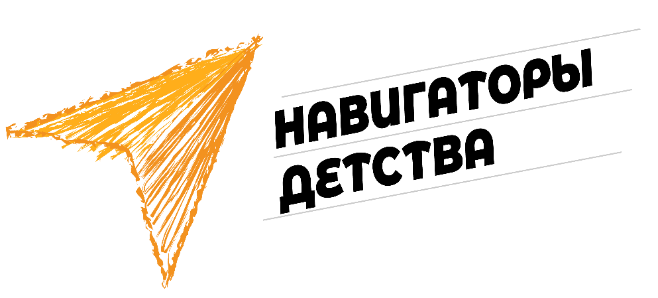 реализации проекта «Навигаторы детства» в муниципальном городском округе Евпаторияв МБОУ «СШ№16 им. С.Иванова»за апрель 2023 учебного года  В соответствии с поручением Президента Российской Федерации от 26 июня 2022 г. № Пр-1117 в 17 общеобразовательных организациях муниципального городского округа Евпатория с 2022/2023 учебного года введена   должность советника директора по воспитанию и взаимодействию с детскими общественными объединениями. Данная должность введена в рамках федерального проекта «Патриотическое воспитание граждан Российской Федерации», который входит в национальный проект Образование».Шалацкая Кристина Викторовна прошла обучение на сайте Корпоративного университета РДШ по программе «Реализация проектов и мероприятий Российского движения школьников в практике воспитательной работы в общественной организации», приняла участие в реализации Всероссийского проекта по ранней профессиональной ориентации обучающихся 6-11 классов «Билет в будущее» в качестве педагога-навигатора проекта, прошла повышение квалификации по программе «Программирование воспитания в общеобразовательных организациях». В апреле 2022/2023 учебного года в Муниципальном бюджетном общеобразовательном учреждении «СШ №16 им. С.Иванова» города Евпатории Республики Крым» советником директора по воспитанию и взаимодействию с детскими объединениями Шалацкой Кристиной Викторовной (далее – Советник) с целью реализации проекта «Навигаторы детства» в социальной сети в «ВКонтакте» города Евпатории за апрель месяц сделано 39 публикации с уникальными #НДК_апрель7 и #МБОУСШ16.Также с уникальным #НДК_март7 было продублировано еще 17 публикаций в группы: https://vk.com/public214910068https://vk.com/evpobrazИтого: 56 публикации.       С целью административной и методической поддержки работы советника директора по воспитанию и взаимодействию с детскими общественными объединениями МБОУ «СШ №16 им. С.Иванова» проведены следующие мероприятия:1.Еженедельно советник директора МБОУ «СШ №16 им. С.Иванова» присутствовала на совещаниях с советниками директоров по воспитанию и взаимодействию с детскими общественными объединениями.2. Проводились совместные совещания советника директора по воспитанию и работе с детскими объединениями МБОУ «СШ №16 им. С.Иванова» с директором и заместителем директора по воспитательной работе МБОУ «СШ №16 им. С.Иванова».3. Проводились индивидуальные консультации советника директора МБОУ «СШ №16 им. С.Иванова» с классными руководителями, по вопросам реализации воспитательной работы в школе, педагогами-организаторами, социальным педагогом и педагогом-психологом.4. Продолжается реализация образовательного проекта Всероссийской программы «Орлята России».5. Постоянно в срок муниципальному куратору предоставляются сбор аналитических данных по дням единых действий.Советником директора по воспитанию и взаимодействию с детскими общественными объединениями МБОУ «СШ№16 им. С.Иванова» успешно транслируются федеральные проекты флагманы проекта «Навигаторы детства»:В программу «Орлята России» на данный момент входит 4 класс (32 человека) и классный руководитель – Козинец Н.В. В конце 2022 г. участникам проекта торжественно вручили 30 значков «Орлята России»:https://vk.com/school16_evpatoria?w=wall-216311881_159Советник директора по воспитанию и взаимодействию с детскими общественными объединениями Евпатории принимала участие в воспитательных и патриотических мероприятиях федерального, регионального и муниципального уровней с целью популяризации проекта «Навигаторы детства».Федеральный уровень:С ноября по понедельникам советником г. Евпатории проводились занятия из цикла внеурочной деятельности «Разговоры о важном» с детьми из Херсонской области и Юга Украины.МБОУ «СШ№16 им. С.Иванова» продолжает активно участвовать в акции «Мы вместе. Дети», отправляя на фронт «Посылки солдатам», гуманитарную помощь: https://vk.com/school16_evpatoria?w=wall-216311881_378Совместно с советником директора по воспитательной работе учащиеся МБОУ «СШ№16 им. С.Иванова» г. Евпатории приняли участие в патриотическом уроке педагогики «Константин Дмитриевич Ушинский о воспитании человека»:https://vk.com/school16_evpatoria?w=wall-216311881_243Совместно с советником директора по воспитательной работе учащиеся МБОУ «СШ№16 им. С.Иванова» г. Евпатории приняли участие в патриотическом марафоне «Наша Победа»: https://vk.com/school16_evpatoria?w=wall-216311881_389Совместно с советником директора по воспитательной работе учащиеся МБОУ «СШ№16 им. С.Иванова» г. Евпатории приняли участие в акции «Окна Победы»: https://vk.com/school16_evpatoria?w=wall-216311881_4083.Региональный уровень: Советником директора по воспитанию и взаимодействию с детскими общественными объединениями МБОУ «СШ№16 им. С.Иванова» г. Евпатории в рамках проведения Дней единых действий активно реализовывались федеральные концепции (см. Аналитические данные). Советником директора по воспитанию и взаимодействию с детскими общественными объединениями МБОУ «СШ№16 им. С.Иванова» организовано проведение открытого мероприятия, почтить память россиян, исполнявших служебный долг за пределами Отечества:https://vk.com/school16_evpatoria?w=wall-216311881_214Советником директора по воспитанию и взаимодействию с детскими общественными объединениями МБОУ «СШ№16 им. С.Иванова» г. Евпатории реализовано участие детей в Диктанте Победы: https://vk.com/wall-220121651_21https://vk.com/school16_evpatoria?w=wall-216311881_388Муниципальный уровень:Еженедельно в МБОУ «СШ№16 им. С.Иванова» при поддержке советника директора проводились линейки:https://vk.com/school16_evpatoria?w=wall-216311881_312https://vk.com/wall-214910068_98645Еженедельно, при поддержке советника директора МБОУ «СШ№16 им. С.Иванова», по понедельникам классными руководителями проводились занятия из цикла внеурочной деятельности «Разговоры о важном»:https://vk.com/school16_evpatoria?w=wall-216311881_252https://vk.com/school16_evpatoria?w=wall-216311881_263https://vk.com/school16_evpatoria?w=wall-216311881_294Проведен ряд мероприятий в рамках празднования Дня Конституции РК.:https://vk.com/school16_evpatoria?w=wall-216311881_334https://vk.com/wall-214910068_99641В рамках мероприятий ко Дню Космонавтики, советник директора по воспитательной работе учащиеся приняли участие в интеллектуально-развлекательной игре КВИЗ (совместно с Домом молодежи), посвященная Дню Космонавтики:https://vk.com/feed?w=wall-216311881_337В рамках мероприятий обучающихся профильных классов, советник директора по воспитательной работе с учащимися 10 класса (психолого-педагогического класса) приняли участие в ДОП "Весенняя психологическая школа" на базе Евпаторийского института социальных наук ФГАОУ ВО "Крымского федерального университета имени В.И.Вернадского": https://vk.com/school16_evpatoria?w=wall-216311881_301В рамках мероприятий, приуроченных к Году педагога и наставника, с советником директора по воспитательной работе состоялся торжественный педагогический совет:https://vk.com/evpalove?w=wall-62982234_29526https://vk.com/public220121651?w=wall-220121651_8https://vk.com/school16_evpatoria?w=wall-216311881_380В рамках образовательного проекта «Патриоты Отечества», учащиеся кадетского класса приняли участие в телемосте: https://vk.com/evpobraz?w=wall-215975256_2402            https://vk.com/school16_evpatoria?w=wall-216311881_353Совместно с советником директора по воспитательной работе и президентом школы приняли участие в открытии фотовыставки «Весенний Крым» (выступление ребенка): https://vk.com/school16_evpatoria?w=wall-216311881_405https://vk.com/evpobraz?w=wall-215975256_2550 К.В.Шалацкая.Отчет о проведении мероприятии в 2023 годув апреле МБОУ СШ №16 им. С.Иванова Исп. Шалацкая К.В.Тел. +7 978 814 76 91ДатаШколаКол-во детей-уч.Кол-во детей-орг.Кол-вородителей-уч.Кол-вородителей-организаторовКол-воетей группы рискаКол-во педагогов, прин. участиеСсылки на размещение материалов на сайте организации, соц. сетях03.04.2023Разговоры о важном. День земли (отрытый урок)12931231355443https://vk.com/school16_evpatoria?w=wall-216311881_312https://vk.com/evpobraz?w=wall-215975256_2187https://vk.com/public214910068?w=wall-214910068_9452506.04.202312931167455532https://vk.com/school16_evpatoria?w=wall-216311881_320https://vk.com/school16_evpatoria?w=wall-214910068_96141https://vk.com/video-191955036_456239121?w=wall-215975256_222810.04.2023Разговоры о важном. День космонавтики. 12931245366543https://vk.com/wall-214910068_98645https://vk.com/evpobraz?w=wall-215975256_2270https://vk.com/school16_evpatoria?w=wall-216311881_33211.04.2023День Конституции Республики Крым12395452224https://vk.com/school16_evpatoria?w=wall-216311881_334https://vk.com/wall-214910068_99641https://16ev.krymschool.ru/news-svc/item?id=339773&lang=ru&type=news&site_type=school12.04.2023День космонавтики123937534427https://vk.com/feed?w=wall-216311881_337https://vk.com/evpobraz?w=wall-215975256_2325https://vk.com/wall-214910068_10047213.04.2023Посещение театра, с концертной программой «Уроки классики, в душе у каждого оставлен вами след»12396315025https://vk.com/school16_evpatoria?w=wall-216311881_34412.04.-13.04. 2003Функциональная грамотность12399410004https://vk.com/school16_evpatoria?w=wall-216311881_342https://vk.com/evpobraz?w=wall-215975256_237213.04.2023Исторический квест, организованный Волонтерами Победы при поддержке Дома молодежи.12391022001https://vk.com/school16_evpatoria?w=wall-216311881_34518.04.2023Разговоры о важном. День памяти о геноциде советского народа нацистами и их пособниками12391210366546https://vk.com/school16_evpatoria?w=wall-216311881_35018.04.2023Видеоконференция в рамках образовательного проекта "Патриоты Отечества".1239720002https://vk.com/evpobraz?w=wall-215975256_2402https://vk.com/school16_evpatoria?w=wall-216311881_35319.04.2023День памяти о геноциде советского народа нацистами и их пособниками в годы ВОВ123913200004https://vk.com/school16_evpatoria?w=wall-216311881_359https://vk.com/wall-214910068_10705522.04.2023День Земли12393210010https://vk.com/school16_evpatoria?w=wall-216311881_368https://vk.com/evpobraz?w=wall-215975256_247924.03.2023Линейка. Разговор о важном. День труда. Мир профессий.12391056355343https://vk.com/school16_evpatoria?w=wall-216311881_37226.04.2023.Торжественный педагогический совет к году Педагога и Наставника12393222024https://vk.com/evpalove?w=wall-62982234_29526https://vk.com/public220121651?w=wall-220121651_8https://vk.com/school16_evpatoria?w=wall-216311881_380https://vk.com/evpobraz?w=wall-215975256_2517https://vk.com/wall-214910068_11019927.04.2023.День парламентаризма. Диктант победы.12392312103https://vk.com/wall-220121651_21https://vk.com/school16_evpatoria?w=wall-216311881_388https://vk.com/evpobraz?w=wall-215975256_252427.04.2023Марафон «Наша Победа»12393637208https://vk.com/school16_evpatoria?w=wall-216311881_38928.04.2023Открытие фотовыставки «Весенний Крым» (выступление)1239311102https://vk.com/school16_evpatoria?w=wall-216311881_405https://vk.com/evpobraz?w=wall-215975256_2550